THE GUILDHALL TRUST			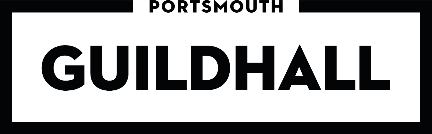 TITLE: Event Duty ManagerDEPARTMENT: Venue Services - OperationsRESPONSIBLE TO: Operations ManagerHOURS: 20hrs per week (annualised)PAY: £13,000 Purpose of JobA role supporting the venue management in the day to day operation of the Guildhall concerts and events. To co-ordinate and supervise events and concerts. This role shall include overseeing all areas of secondary spend & promoter liaison. Assisting in the facilitation of the back-office functions of these areas, as well as the management on the event of the and casual bars & Front of House teams.
Organisation ChartKey Job Outcomes:DimensionsOtherThe nature of the work undertaken by the post holder will be required to work flexibly to meet the needs of the department, will require evening, weekends and working on Bank Holidays. PhysicalThe post holder will be required to clean beer lines, move stock and change barrels.LocationThe post holder will be located at the Guildhall in PortsmouthPerson SpecificationThis acts as selection criteria and gives an outline of the type of person the characteristic required to do the job.Essential: - without which the candidate would be rejectedDesirable: - useful for choosing between two good candidates1aTo co-ordinate & supervise the Concert & events operations on an event by event basis including casual team management, secondary spend outlets and security services.70%1bTo support the operations manager to create a strong Team Guildhall ethic and to thereby maximise sales resulting in the delivery of a first-class customer service ethos. This role requires an ability to work closely and confidently with the Operations manager, Venue managers and security personnel.  1cTo work & assist within the wider venue team, including security services, box office services and any other area that needs operational assistance.1dTo reconcile event income in accordance with the Guildhall Trust’s finance handling procedures. To assist in managing the epos till system to ensure accurate recording of information for KPIs1eTo ensure the team working is fully briefed on an event-by-event basis & monitor performance throughout the event.1fBe a Personal Licence holder, ensuring that all members of Team Guildhall are complying with legislation, and informed of any changes1gTo train and assist on box office where needed, to understand reporting through the Eventim system.2To work flexibly across the Trust as and when required, to support operational efficiency and cost saving.  To be available for training and development to meet the needs of the business.Up to 30% across a year.Attribute
EssentialDesirableExperienceDemonstrable experience of working with a venue FOH operation.Demonstrable experience of food operation.Proven people management
Knowledge of café or hospitality operationExperience of trainingSkill/ AbilitiesAble to develop a strong customer focused approach throughout the operation.Excellent communication skills, both written and oral.An ability to tackle and resolve difficult situations with both customers and colleagues.Education and trainingDemonstrable IT skills, including the use of Microsoft Office software packages, as well as internet and intranet experience.Training in Health and Safety at work. Or IOSH managing safely.First Aid at WorkPersonal licenceSIA Door supervisor